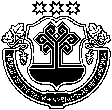 МУНИЦИПАЛЬНОЕ БЮДЖЕТНОЕ ДОШКОЛЬНОЕОБРАЗОВАТЕЛЬНОЕ УЧРЕЖДЕНИЕ «ДЕТСКИЙ САД № 14 «Родничок»ГОРОДА АЛАТЫРЯ ЧУВАШСКОЙ РЕСПУБЛИКИ(МБДОУ «Детский сад № 14 «Родничок» города Алатыря Чувашской Республики)В рамках профилактической работы с неполными семьями в 2021 году в ДОУ проведена следующая работа:1. С целью актуализации данных ежегодно проводится анкетирование родителей «Сведения о ребёнке», «Сведения  о семье воспитанника» 2. Консультации для родителей на сайте ДОУ и информационных стендах группы: «Чем занять ребёнка дома», "Знакомство с положениями Конвенции о правах ребенка, с Семейным кодексом РФ", "Права ребенка - соблюдение их в семье", «Характер ребенка зависит от вас», «Обсуждение проблемы наказаний, способы воздействия на поведение ребенка», «Чтобы не было беды», «Готов ли Ваш ребёнок к школе», «Быть мамой не так то просто», «Проведите время с ребёнком»3. Беседа с родителями «Осознание родителями группы риска последствий своих действий», «Здоровый образ жизни»4. Целенаправленные наблюдения педагога.5. Выставка методической литературы о воспитании и развитии детей.Заведующий МБДОУ «Детский сад № 14 «Родничок» города Алатыря Чувашской Республики                                           И.Е. Семёнова